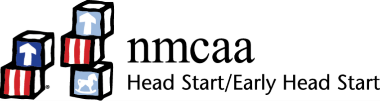 SundayMondayTuesdayWednesdayThursdayFridaySaturdayIn the bath, support your baby’s head and neck and let him splash his legs in the water. Adult supervision is important for this activity. Sing “Wheels on the Bus” with your baby and make the hand movements as you sing. Help your baby make the same movements. After changing your baby’s diaper, gently stretch your baby’s arms and legs out and in towards their belly.Allow your baby to stretch and roll around on the floor with no restrictions. Be near to observe and keep your baby safe. Play Pat-A-Cake with your baby and gently help her make the movements with her arms. Provide safe and clean items for your baby to drop in and take out of a bowl. With your supervision, allow your baby to touch and pick up leaves and other natural objects outside. Talk about what your baby finds.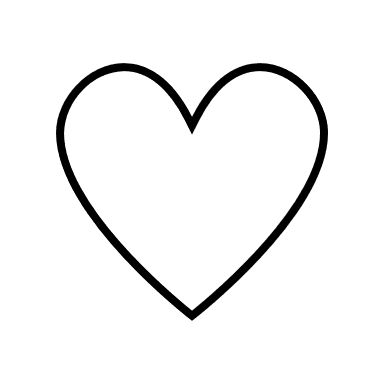 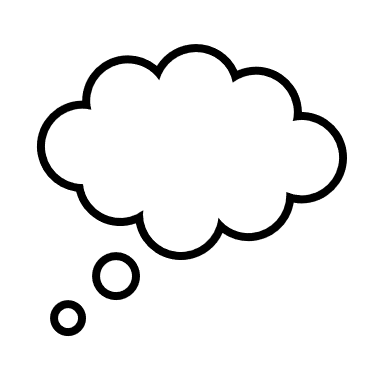 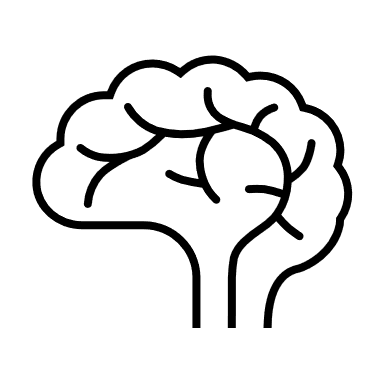 Pat Activity: Kick the CanPat Activity:  Music and MePat Activity:  YogaPat Activity:  Bang, Bang, Bang!Pat Activity:  Baby GamesPat Activity:  Balls in a BowlPat Activity:  Touch Textures ___________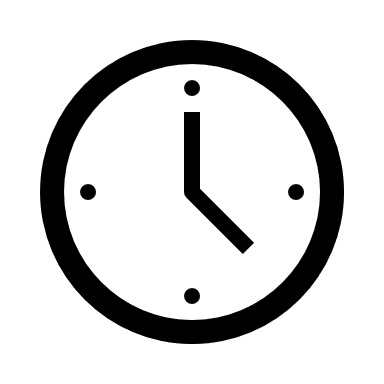 Estimated: 10 minutes___________Estimated: 5 minutes___________Estimated: 5 minutes___________Estimated: 5 minutes___________Estimated: 5 minutes___________Estimated: 5 minutes___________Estimated:10 minutes